PONOVIMO KAKO SE PRAVILNO OBUĆI U JESEN…ZADATAK: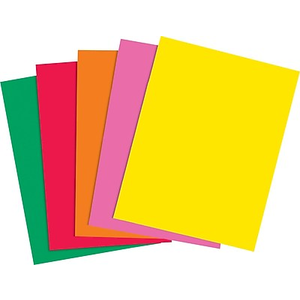 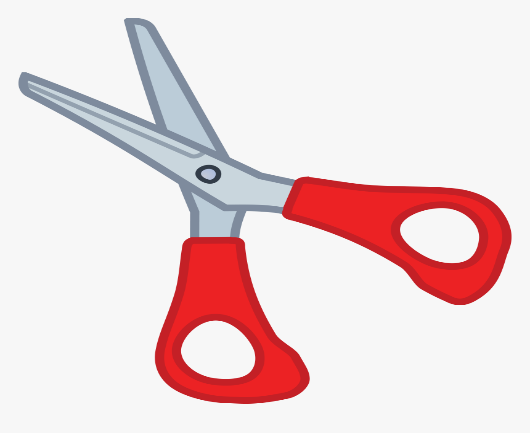            UZMI KOLAŽ PAPIR,                                                          ŠKARICE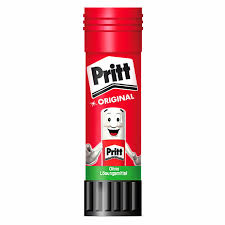 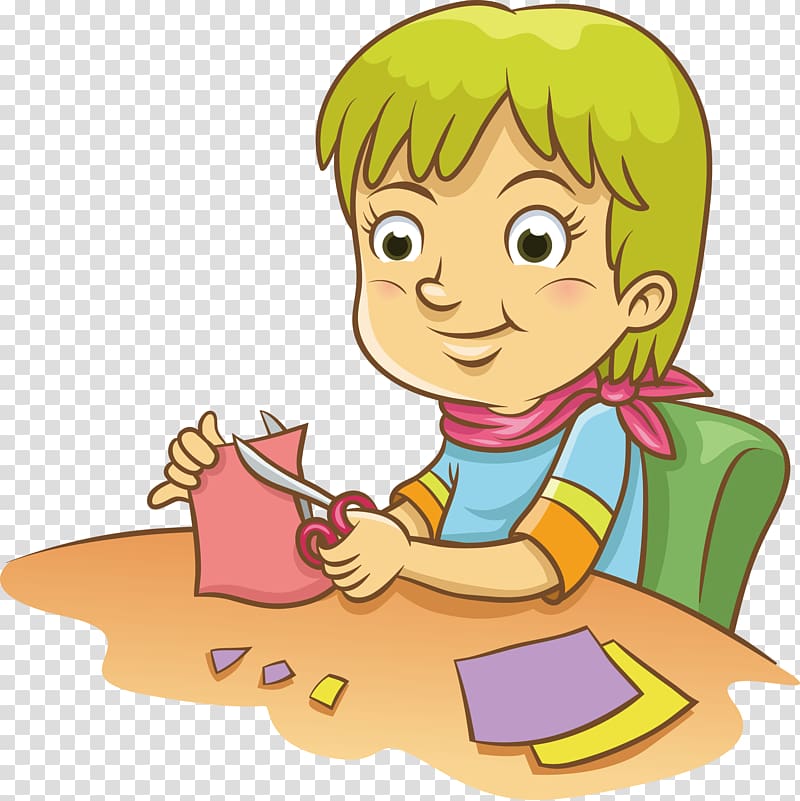                     I LJEPILO,                                                    IZREŽI KOLAŽ NA KOCKICE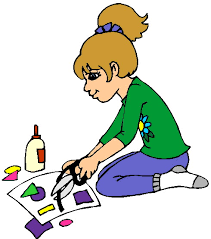 I ZALIJEPI KOCKICE U ZADANE LIKOVE (PRILOG DOLJE)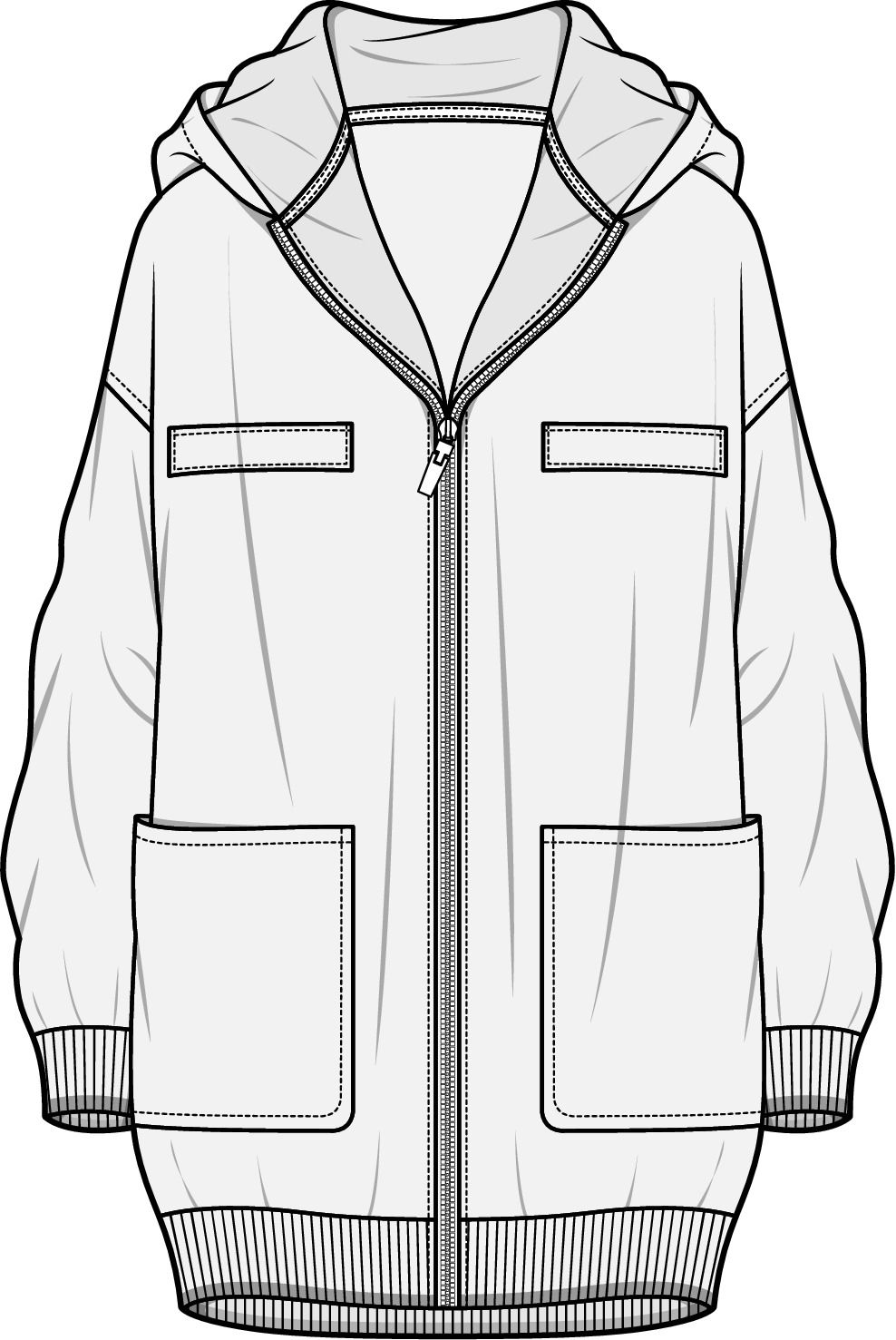 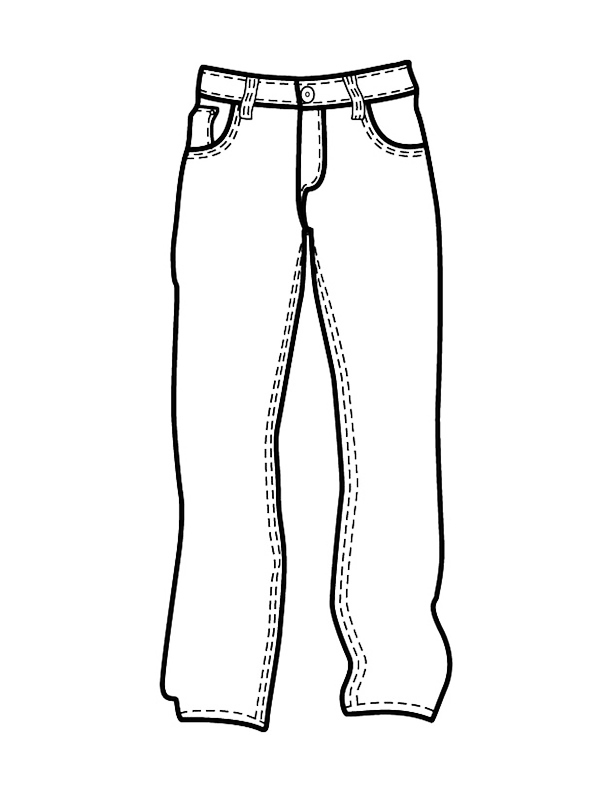 